Міністерство освіти і науки УкраїниНаціональний технічний університет«Дніпровська політехніка»Кафедра туризму та економіки підприємстваРОБОЧА ПРОГРАМА НАВЧАЛЬНОЇ  ДИСЦИПЛІНИ«Бізнес-планування туристичної діяльності»Викладач: доц. Бондаренко Л.А. Пролонговано: на 20__/20__ н.р. __________(___________) «__»___ 20__р.                                              (підпис, ПІБ, дата)                           на 20__/20__ н.р. __________(___________) «__»___ 20__р.ДніпроНТУ «ДП»2020Робоча програма навчальної дисципліни «Бізнес-планування туристичної діяльності» для освітньо-професійної програми «Туризм» спеціальності 242 Туризм / Нац. техн. ун-т. «Дніпровська політехніка», каф. туризму та економіки підприємства. – Д.: НТУ «ДП», 2020. – 16 с.Розробник:Бондаренко Людмила Анатоліївна – доцент, кандидат економічних наук, доцент кафедри туризму та економіки підприємства.Робоча програма регламентує: мету дисципліни; дисциплінарні результати навчання, сформовані на основі трансформації очікуваних результатів навчання освітньої програми;  базові дисципліни; обсяг і розподіл за формами організації освітнього процесу та видами навчальних занять; програму дисципліни (тематичний план за видами навчальних занять); алгоритм оцінювання рівня досягнення дисциплінарних результатів навчання (шкали, засоби, процедури та критерії оцінювання);  інструменти, обладнання та програмне забезпечення; рекомендовані джерела інформації.Робоча програма призначена для реалізації компетентнісного підходу під час планування освітнього процесу, викладання дисципліни, підготовки студентів до контрольних заходів, контролю провадження освітньої діяльності, внутрішнього та зовнішнього контролю забезпечення якості вищої освіти, акредитації освітніх програм у межах спеціальності.Робоча програма буде в пригоді для формування змісту підвищення кваліфікації науково-педагогічних працівників кафедр університету.Погоджено рішенням науково-методичної комісії спеціальності 242 Туризм (протокол №4 від 29.06.2020 р.).ЗМІСТ1 МЕТА НАВЧАЛЬНОЇ ДИЦИПЛІНИ	42 ОЧІКУВАНІ ДИСЦИПЛІНАРНІ РЕЗУЛЬТАТИ НАВЧАННЯ	43 БАЗОВІ ДИСЦИПЛІНИ	54 ОБСЯГ І РОЗПОДІЛ ЗА ФОРМАМИ ОРГАНІЗАЦІЇ ОСВІТНЬОГО ПРОЦЕСУ ТА ВИДАМИ НАВЧАЛЬНИХ ЗАНЯТЬ	65 ПРОГРАМА ДИСЦИПЛІНИ ЗА ВИДАМИ НАВЧАЛЬНИХ ЗАНЯТЬ	66 ОЦІНЮВАННЯ РЕЗУЛЬТАТІВ НАВЧАННЯ	96.1 Шкали	96.2 Засоби та процедури	96.3 Критерії	117 ІНСТРУМЕНТИ, ОБЛАДНАННЯ ТА ПРОГРАМНЕ ЗАБЕЗПЕЧЕННЯ	158 РЕКОМЕНДОВАНІ ДЖЕРЕЛА ІНФОРМАЦІЇ	151. МЕТА НАВЧАЛЬНОЇ ДИЦИПЛІНИВ освітньо-професійній програмі «Туризм» спеціальності 242 Туризм здійснено розподіл програмних результатів навчання (ПРН) за організаційними формами освітнього процесу. Зокрема, до дисципліни Ф1«Бізнес-планування туристичної діяльності» віднесено такі результати навчання:Мета дисципліни – оволодіння комплексом знань і умінь для планування всіх етапів підприємницького циклу і складання бізнес-плану. Завданням курсу є формування наукового світогляду на місце бізнес-планів в підприємницькій діяльності та проблеми бізнес-планування, засвоєння основних термінів та понять бізнес-планування на рівні їх відтворення і тлумачення; здобуття навичок та елементарних умінь застосовувати їх у практичній діяльності в економічній сфері.Реалізація мети вимагає трансформації програмних результатів навчання в дисциплінарні та адекватний відбір змісту навчальної дисципліни за цим критерієм.2 ОЧІКУВАНІ ДИСЦИПЛІНАРНІ РЕЗУЛЬТАТИ НАВЧАННЯ3 БАЗОВІ ДИСЦИПЛІНИ4 ОБСЯГ І РОЗПОДІЛ ЗА ФОРМАМИ ОРГАНІЗАЦІЇ ОСВІТНЬОГО ПРОЦЕСУ ТА ВИДАМИ НАВЧАЛЬНИХ ЗАНЯТЬ5 ПРОГРАМА ДИСЦИПЛІНИ ЗА ВИДАМИ НАВЧАЛЬНИХ ЗАНЯТЬ6. ОЦІНЮВАННЯ РЕЗУЛЬТАТІВ НАВЧАННЯСертифікація досягнень студентів здійснюється за допомогою прозорих процедур, що ґрунтуються на об’єктивних критеріях відповідно до «Положення про оцінювання результатів навчання здобувачів вищої освіти».Досягнутий рівень компетентностей відносно очікуваних, що ідентифікований під час контрольних заходів, відображає реальний результат навчання студента за дисципліною.6.1 ШкалиОцінювання навчальних досягнень студентів НТУ «ДП» здійснюється за рейтинговою (100-бальною) та інституційною шкалами. Остання необхідна (за офіційною відсутністю національної шкали) для конвертації (переведення) оцінок мобільних студентів.Шкали оцінювання навчальних досягнень студентів НТУ «ДП»Кредити навчальної дисципліни зараховується, якщо студент отримав підсумкову оцінку не менше 60-ти балів. Нижча оцінка вважається академічною заборгованістю, що підлягає ліквідації.6.2 Засоби та процедуриЗміст засобів діагностики спрямовано на контроль рівня сформованості знань, умінь, комунікації, автономності та відповідальності студента за вимогами НРК до 6-го кваліфікаційного рівня під час демонстрації регламентованих робочою програмою результатів навчання.Студент на контрольних заходах має виконувати завдання, орієнтовані виключно на демонстрацію дисциплінарних результатів навчання (розділ 2).Засоби діагностики, що надаються студентам на контрольних заходах у вигляді завдань для поточного та підсумкового контролю, формуються шляхом конкретизації вихідних даних та способу демонстрації дисциплінарних результатів навчання.Засоби діагностики (контрольні завдання) для поточного та підсумкового контролю дисципліни затверджуються кафедрою. Види засобів діагностики та процедур оцінювання для поточного та підсумкового контролю дисципліни подано нижче. Засоби діагностики та процедури оцінюванняПід час поточного контролю лекційні заняття оцінюються шляхом визначення якості виконання контрольних конкретизованих завдань. Практичні заняття оцінюються якістю виконання контрольного або індивідуального завдання.Якщо зміст певного виду занять підпорядковано декільком складовим, то інтегральне значення оцінки може визначатися з урахуванням вагових коефіцієнтів, що встановлюються викладачем.За наявності рівня результатів поточних контролів з усіх видів навчальних занять не менше 60 балів, підсумковий контроль здійснюється без участі студента шляхом визначення середньозваженого значення поточних оцінок.Незалежно від результатів поточного контролю кожен студент під час екзамену має право виконувати ККР, яка містить завдання, що охоплюють ключові дисциплінарні результати навчання.Кількість конкретизованих завдань ККР повинна відповідати відведеному часу на виконання. Кількість варіантів ККР має забезпечити індивідуалізацію завдання.Значення оцінки за виконання ККР визначається середньою оцінкою складових (конкретизованих завдань) і є остаточним.Інтегральне значення оцінки виконання ККР може визначатися з урахуванням вагових коефіцієнтів, що встановлюється кафедрою для кожної складової опису кваліфікаційного рівня НРК.6.3 КритеріїРеальні результати навчання студента ідентифікуються та вимірюються відносно очікуваних під час контрольних заходів за допомогою критеріїв, що описують дії студента для демонстрації досягнення результатів навчання.Для оцінювання виконання контрольних завдань під час поточного контролю лекційних і практичних занять в якості критерія використовується коефіцієнт засвоєння, що автоматично адаптує показник оцінки до рейтингової шкали:Оi = 100 a/m,де a – число правильних відповідей або виконаних суттєвих операцій відповідно до еталону рішення; m – загальна кількість запитань або суттєвих операцій еталону.Індивідуальні завдання та комплексні контрольні роботи оцінюються експертно за допомогою критеріїв, що характеризують співвідношення вимог до рівня компетентностей і показників оцінки за рейтинговою шкалою.Зміст критеріїв спирається на компетентністні характеристики, визначені НРК для бакалаврського рівня вищої освіти (подано нижче).Таблиця 1 – Загальні критерії досягнення результатів навчання для 6-го кваліфікаційного рівня за НРК (бакалавр)7. ІНСТРУМЕНТИ, ОБЛАДНАННЯ ТА ПРОГРАМНЕ ЗАБЕЗПЕЧЕННЯВикористовується комп’ютерне та мультимедійне обладнання. Дистанційна платформа Мoodlе.8.  РЕКОМЕНДОВАНІ ДЖЕРЕЛА ІНФОРМАЦІЇБазова літератураМетодичні рекомендації для виконання практичних робіт з дисципліни «Бізнес-планування туристичної діяльності» для студентів спеціальності 242 «Туризм» / Уклад.: Л.А.Бондаренко – Д.: НТУ «Дніпровська політехніка», 2020. – 36 с.	Акулов М.Г. Робоча книга з бізнес планування: (методичні рекомендації з написання і розробки бізнес плану). — Умань : ТОВ "Аналітик", 2011. -  56с.Козловський В.О., Лесько О.Й. Бізнес-планування: Навч. посіб. для студ.спец. "Менеджмент організацій" / Вінницький національний технічний ун-т. -  Вінниця : ВНТУ, 2010. — 190с.5. Кучеренко В.Р., Карпов В.А., Маркітан О.С. Бізнес-планування фірми. - К.: Знання, 2016. – 423с. 6. Липсиц І.В. Що таке бізнес-план і як його скласти. – К.: „АСК”, 2019. Шудра В.Ф., Величко А.Н. Бізнес-план. – К.: „Капрал”, 2018. Мірошниченко А.В. Діловий успіх: бізнес-планування та маркетинг. - К.: А.Л.Д., 2003.Допоміжна літератураАгафонова Л.Г., Агафонова О.Є. /Туризм, готельний та ресторанний бізнес: ціноутворення, конкуренція, державне регулювання/навчальний посібник – К.: Знання України, 2012. – 358с.Кузнецова Н.М. Основи економіки готельного та ресторанного господарства. -К. Інститут туризму ФПУ, 2010.Дядечко Л.П. Економіка туристичного бізнесу. – К.: Центр учбової літератури, 2017. - 224 с. Бланк І.О. Основи інвестиційного менеджменту: Монографія: У 2 т. - К.: Ельга-Н, Ніка-Центр, 2001. РОБОЧА ПРОГРАМА НАВЧАЛЬНОЇ ДИСЦИПЛІНИ«Бізнес-планування туристичної діяльності»для бакалаврів освітньо-професійної програми «Туризм» спеціальності 242 ТуризмРозробник:Бондаренко Людмила АнатоліївнаВ редакції автораПідготовлено до виходу в світу Національному технічному університеті«Дніпровська політехніка».. Дніпро, просп. Д. Яворницького, 19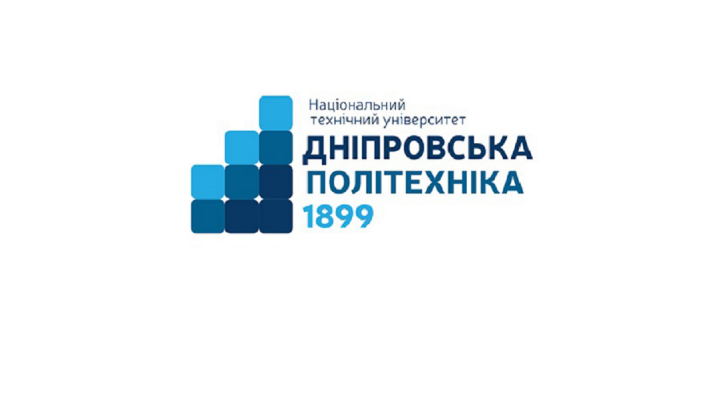 «ЗАТВЕРДЖЕНО»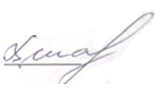 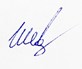 завідувач кафедри Шаповал В.М. _________ «29» червня 2020 рокуГалузь знань …………….…24 Сфера обслуговуванняСпеціальність ……………...242 «Туризм»Освітній рівень…………….перший (бакалаврський)Освітня програма ………….«Туризм»Статус ………………………вибірковаЗагальний обсяг ..………….6 кредитів ЄКТС (180 годин)Форма підсумкового контролю …………………..іспитТермін викладання ………..6-й семестрМова викладання …………….українськаПР06Застосовувати у практичній діяльності принципи і методи організації та технології обслуговування туристівПР07Розробляти, просувати та реалізовувати туристичний продуктПР23Володіти методами аналізу, планування та прогнозування процесів, що визначають результативність діяльності суб’єктів туристичного бізнесу із застосуванням сучасного інструментарію. ШифрПРНДисциплінарні результати навчання (ДРН)Дисциплінарні результати навчання (ДРН)ШифрПРНшифр ДРНЗмістПР06ПР06.1-Ф1Знати принципи і методи організації обслуговування туристів в діяльності туристичних підприємствПР06ПР06.2-Ф1Вміти застосовувати базові технології обслуговування туристівПР07ПР07.1-Ф1Аналізувати особливості функціонування сучасних туристичних ринків, визначати напрямки підвищення їх ефективностіПР07ПР07.2-Ф1Володіти методами і прийомами дослідження та прогнозування туристичного попиту та пропозиції, а також володіти поняттям життєвого циклу туристичного продуктуПР07ПР07.3-Ф1Розробляти та реалізовувати збутову стратегію туристичного підприємства для широкого кола туристичних продуктівПР23ПР23.1-Ф1Володіти методами фінансових, техніко-економічних і організаційних механізмів, що використовуються в туристичній діяльності для реалізації конкретних завданьПР23ПР23.2-Ф1Оцінювати результативність і підвищувати конкурентоспроможність підприємств туристичного бізнесу; ПР23ПР23.3-Ф1Розробляти бізнес-планНазва дисципліниЗдобуті результати навчанняБ5 МенеджментЗнати та розуміти, вміти використовувати базові поняття з суміжних наук (менеджменту)Б5 МенеджментЗнати, розуміти і вміти використовувати базові поняття з теорії туризмуБ5 МенеджментРозуміти та вміти застосовувати  базові поняття та принципи організовування діяльності суб’єктів ринку туристичних послугБ5 МенеджментЗнати та розуміти базові поняття мотиваційних теорій в контексті організації туристичної діяльності суб’єктів ринку туристичних послугБ5 МенеджментЗастосовувати у практичній діяльності принципи і методи організаційної діяльності в процесі обслуговування туристівБ5 МенеджментЗастосовувати у практичній діяльності комунікаційні технології обслуговування туристівБ5 МенеджментРозуміти принципи та процеси, підходи до організації роботи суб’єктів господарювання у сфері туризму.Б5 МенеджментРозуміти процеси і технології організаційної діяльності в процесі управління суб’єктом туристичного бізнесуБ5 МенеджментРозуміти принципи та технології контролювання діяльності суб’єкта господарювання у сфері туризму, політику, правила та процедури планування.Ф4 Економіка туристичної діяльностіЗнати базові поняття з теорії туризму, а також економіки підприємств туристичної індустріїФ4 Економіка туристичної діяльностіЗнати, розуміти сутність та особливості підприємницької діяльності туризміФ4 Економіка туристичної діяльностіОбґрунтувати підприємницькі стратегії в розвитку туристичного бізнесуФ4 Економіка туристичної діяльностіОцінювати туристсько-рекреаційний потенціал територій визначати перспективу його використання для організації різних видів відпочинку й туризмуФ4 Економіка туристичної діяльностіСформувати сучасні уявлення про принципи створення туристичного продукту туристичними підприємствами, про його просування і збут з удосконаленням якості та технологій продажуФ4 Економіка туристичної діяльностіСформувати базові уявлення про туристичну подорож як комплексний туристичний продукт туристичного підприємства, де зконцентровані результати закладів готельної, ресторанної сфери, культури та розваг, транспортні організаціїФ4 Економіка туристичної діяльностіПравильно обирати методи планування залежно від результатів аналізу виробничої і фінансово-комерційної діяльності та цілей розвитку підприємстваФ4 Економіка туристичної діяльностіУправляти поточними витратами підприємства і собівартістю продукціїФ4 Економіка туристичної діяльностіВизначати резерви підвищення ефективності виробничої та фінансово-комерційної діяльності підприємстваФ4 Економіка туристичної діяльностіОбґрунтовувати плани з реалізації туристичного продукту, формування доходу та прибутку підприємствВид навчальних занятьОбсяг, годиниРозподіл за формами навчання, годиниРозподіл за формами навчання, годиниРозподіл за формами навчання, годиниРозподіл за формами навчання, годиниРозподіл за формами навчання, годиниРозподіл за формами навчання, годиниВид навчальних занятьОбсяг, годиниденнаденнавечірнявечірнязаочназаочнаВид навчальних занятьОбсяг, годиниаудиторні заняттясамостійна роботааудиторні заняттясамостійна роботааудиторні заняттясамостійна роботалекційні903456практичні903456лабораторні0семінари0РАЗОМ18068112ШифриДРНВиди та тематика навчальних занятьОбсяг складових, годиниЛЕКЦІЇЛЕКЦІЇ90Змістовий модуль 1. Технологічні підходи до організації бізнес-планування на туристичному підприємствіЗмістовий модуль 1. Технологічні підходи до організації бізнес-планування на туристичному підприємствіЗмістовий модуль 1. Технологічні підходи до організації бізнес-планування на туристичному підприємствіПР06.1-Ф1Тема 1. Сутність планування у ринковій економіці. Методологічні основи планової діяльності туристичного підприємства.Планування діяльності підприємства: поняття, методологія реалізації.Види та система планів у діяльності туристичного підприємства.Принципи та методологія планування туристичної діяльності.Місце планування у менеджменті туристичного підприємства.Планування як метод управління ТП.5ПР06.1-Ф1Тема 2. Теоретичні основи та роль бізнес-планування у діяльності туристичного підприємства.Поняття бізнес-плану та бізнес-планування. Особливості бізнес-планування.5ПР06.2-Ф1ПР23.3-Ф1Тема 3. Етапи бізнес-планування. Ситуаційні особливості бізнес-планування: реорганізація, санація, реструктуризація.Етапи розробки бізнес-плану.Специфічні особливості розробки бізнес-плану фінансового оздоровлення ТП.Специфічні особливості розробки бізнес-плану реорганізації ТП.Специфічні особливості розробки бізнес-плану санації ТП.Розробка бізнес-плану відкриття турагенства.7ПР06.2-Ф1Тема 4. Сучасні моделі бізнес-планування. Оформлення кредитної заявки ТП.Сучасні моделі бізнес-планування: міжнародні, державні,комерційні.Міжнародні вимоги до оформлення бізнес-плану.Електронні моделі бізнес-планування.Вимоги кредиторів та інвесторів до змісту бізнес-плану.Документальне оформлення кредитної заявки.5ПР07.1-Ф1ПР07.3-Ф1ПР23.3-Ф1Тема 5. Зміст, структура та основні елементи бізнес-плану туристичного підприємства. Резюме.Вимоги до оформлення бізнес-плану.Структура бізнес-плану.Зміст основних розділів бізнес-плану.Основні помилки процесу бізнес-планування.Інформаційне викладення резюме.7ПР07.1-Ф1ПР23.2-Ф1Тема 6. Туристична галузь, туристичне підприємство, туристичні послуги.Вимоги до структури розділу «Туристична галузь, туристичне підприємство, туристичні послуги».Визначення основних інвестиційних характеристик, переваг та можливостей туристичного підприємства.Опис конкурентних переваг ТП, видів діяльності.Представлення співпраці ТП із турагенствами.Розробка програми створення та здійснення діяльності ТП7ПР07.1-Ф1ПР07.2-Ф1ПР23.1-Ф1Тема 7. Аналіз та оцінка внутрішнього стану туристичного підприємства: фінансово-економічні показники, SWOT-аналіз.Оцінка фінансово-економічного стану підприємства.Аналіз сильних та слабких сторін підприємства.7Змістовий модуль 2. Деталізація розділів й розробка бізнес-плану ТП, правила експертизи й презентації проектної документаціїЗмістовий модуль 2. Деталізація розділів й розробка бізнес-плану ТП, правила експертизи й презентації проектної документаціїЗмістовий модуль 2. Деталізація розділів й розробка бізнес-плану ТП, правила експертизи й презентації проектної документаціїПР07.1-Ф1ПР07.3-Ф1ПР23.2-Ф1Тема 8. Маркетингове дослідження ринку туристичних послуг: сегментування, споживачі, конкуренти. Прогнозування попиту.Маркетингове дослідження у бізнес-плані, вимоги до проведення та оформлення.Елементи та етапи проведення аналізу ринку туристичних послуг: внутрішній та міжнародний ринок.Аналіз вимог та динаміки попиту на міжнародному та внутрішньому ринку туристичних послуг (за видами туризму, за категоріями туристів, цілей та об’єктів відвідування).Оцінка стану конкуренції та конкурентоспроможності ТП.Прогнозування рівня попиту на послуги ТП.5ПР07.1-Ф1ПР07.3-Ф1ПР23.2-Ф1Тема 9. Маркетинг-план ТП: стратегія розвитку, стратегія ціноутворення, збутова, рекламна та комунікаційна політикаПланування маркетингу ТП, визначення мети.Оформлення та елементи маркетинг-плану діяльності ТП.Відображення стратегії розвитку ТП.Розробка цінової політики ТП.Комунікаційна політика ТП.5ПР07.3-Ф1ПР23.1-Ф1Тема 10. Організаційний план діяльності туристичного підприємства: структура, посадові обов’язки, фонд заробітної плати,продуктивність праці.Розробка організаційного плану ТП.Визначення структурних підрозділів ТП та відповідних посад.Визначення фонду заробітної плати на ТП.Планування створення турагенцій ТП закордоном.Розробка кадрової політики ТП.7ПР07.3-Ф1ПР20.1-Ф1Тема 11. Виробничо-технологічний план діяльності ТП.Планування та визначення виробничої потужності ТП.Технологічні аспекти формування туристичних послуг та доставки їх до споживача.Визначення потреби у матеріально-технічному оснащенні та ресурсному забезпеченні ТП.Планування роботи ТП: туроператорська та тур агентська іяльність.Схема взаємозв’язку суб’єктів туристичного бізнесу.7ПР07.3-Ф1ПР20.2-Ф1ПР23.3-Ф1Тема 12. Інвестиційний план, визначення ефективностікапіталовкладень у ТП.Інвестиційний план: елементи та вимоги дооформлення.Календарний план впровадження інвестицій.Методи оцінки ефективності інвестицій проект.Розрахунок точки беззбитковості проекту.Оцінка варіантів реалізуємості проекту7ПР07.3-Ф1ПР20.2-Ф1ПР23.3-Ф1Тема 13. Фінансовий план ТП.Поняття та структура фінансового плану.Визначення показників собівартості послуг, прибутку та показників рентабельності ТП.Розрахунок основних фінансово-економічних коефіцієнтів проекту.Оформлення зведеного звіту про рух коштів (Cashflow).Визначення критичних точок беззбитковості проекту.7ПР07.3-Ф1ПР20.2-Ф1Тема 14. Ризики та страхування ТПСтруктура й аналіз ризиків здійснення ТП.Методи визначення ризиків.Розробка заходів мінімізації впливу ризиків на ТП.Методи страхування діяльності ТП.Застосування хеджування як засобу страхування від втрат.5ПР07.3-Ф1ПР20.2-Ф1ПР23.3-Ф1Тема 15. Презентація та експертиза бізнес-плану.Методологічні основи експертизи бізнес-планів.Критерії оцінки якості обґрунтування бізнес-плану та його розділів.Вимоги до оформлення презентації бізнес-плану.Організація проведення презентації бізнес-плану.Способи підвищення ефективності презентації бізнес-плану.4ПРАКТИЧНІ ЗАНЯТТЯПРАКТИЧНІ ЗАНЯТТЯ90ПР07.1-Ф1ПР20.1-Ф1ПР20.2-Ф1ПР23.3-Ф1Практична робота 1. Розробка плану щодо вибору туристичного продукту, реалізацію якого працюватимуть учасники.12ПР07.1-Ф1ПР20.1-Ф1ПР20.2-Ф1ПР23.3-Ф1Практична робота 2. Побудова оптимальної організаційної структури туристичного підприємства та призначення на ключові посади зацікавлених сторін.12ПР07.1-Ф1ПР20.1-Ф1ПР20.2-Ф1ПР23.3-Ф1Практична робота 3. Визначення стратегії реалізації туристичного продукту.12ПР07.1-Ф1ПР20.1-Ф1ПР20.2-Ф1ПР23.3-Ф1Практична робота 4. Визначення видів ресурсів, необхідних для створення та реалізації туристичного продукту.14ПР07.1-Ф1ПР20.1-Ф1ПР20.2-Ф1ПР23.3-Ф1Практична робота 5. Програма “PROJECT EXPERT”. Аналіз проекту та фінансової ситуації на ринку.12ПР07.1-Ф1ПР20.1-Ф1ПР20.2-Ф1ПР23.3-Ф1Практична робота 6. Програма “PROJECT EXPERT”. Моделювання та прогнозування ситуації на ринку туристичних послуг.14ПР07.1-Ф1ПР20.1-Ф1ПР20.2-Ф1ПР23.3-Ф1Практична робота 7. Програма “PROJECT EXPERT”. Резюме проекту, аналіз сильних та слабких сторін.14РАЗОМРАЗОМ180РейтинговаІнституційна90…100відмінно / Excellent74…89добре / Good60…73задовільно / Satisfactory0…59незадовільно / FailПОТОЧНИЙ КОНТРОЛЬПОТОЧНИЙ КОНТРОЛЬПОТОЧНИЙ КОНТРОЛЬПІДСУМКОВИЙ КОНТРОЛЬПІДСУМКОВИЙ КОНТРОЛЬнавчальне заняттязасоби діагностикипроцедуризасоби діагностикипроцедурилекціїІндивідуальні завдання за кожною темоювиконання завдання під час лекційкомплексна контрольна робота (ККР)визначення середньозваженого результату поточних контролів;виконання ККР під час іспитупрактичнііндивідуальне завданнявиконання завдань під час практичних занятькомплексна контрольна робота (ККР)визначення середньозваженого результату поточних контролів;виконання ККР під час іспитупрактичнііндивідуальне завданнявиконання завдань під час самостійної роботикомплексна контрольна робота (ККР)визначення середньозваженого результату поточних контролів;виконання ККР під час іспитуОпис кваліфікаційного рівняОпис кваліфікаційного рівняВимоги до знань, умінь/навичок, комунікації, відповідальності і автономіїПоказникоцінки Показникоцінки ЗнанняЗнанняЗнанняЗнанняЗнанняконцептуальні наукові та практичні знання, критичне осмислення теорій, принципів, методів і понять у сфері професійної діяльності та/або навчанняконцептуальні наукові та практичні знання, критичне осмислення теорій, принципів, методів і понять у сфері професійної діяльності та/або навчанняВідповідь відмінна – правильна, обґрунтована, осмислена. Характеризує наявність:концептуальних знань;високого ступеню володіння станом питання;критичного осмислення основних теорій, принципів, методів і понять у навчанні та професійній діяльності95-10095-100концептуальні наукові та практичні знання, критичне осмислення теорій, принципів, методів і понять у сфері професійної діяльності та/або навчанняконцептуальні наукові та практичні знання, критичне осмислення теорій, принципів, методів і понять у сфері професійної діяльності та/або навчанняВідповідь містить негрубі помилки або описки90-9490-94концептуальні наукові та практичні знання, критичне осмислення теорій, принципів, методів і понять у сфері професійної діяльності та/або навчанняконцептуальні наукові та практичні знання, критичне осмислення теорій, принципів, методів і понять у сфері професійної діяльності та/або навчанняВідповідь правильна, але має певні неточності85-8985-89концептуальні наукові та практичні знання, критичне осмислення теорій, принципів, методів і понять у сфері професійної діяльності та/або навчанняконцептуальні наукові та практичні знання, критичне осмислення теорій, принципів, методів і понять у сфері професійної діяльності та/або навчанняВідповідь правильна, але має певні неточності й недостатньо обґрунтована80-8480-84концептуальні наукові та практичні знання, критичне осмислення теорій, принципів, методів і понять у сфері професійної діяльності та/або навчанняконцептуальні наукові та практичні знання, критичне осмислення теорій, принципів, методів і понять у сфері професійної діяльності та/або навчанняВідповідь правильна, але має певні неточності, недостатньо обґрунтована та осмислена 74-7974-79концептуальні наукові та практичні знання, критичне осмислення теорій, принципів, методів і понять у сфері професійної діяльності та/або навчанняконцептуальні наукові та практичні знання, критичне осмислення теорій, принципів, методів і понять у сфері професійної діяльності та/або навчанняВідповідь фрагментарна70-7370-73концептуальні наукові та практичні знання, критичне осмислення теорій, принципів, методів і понять у сфері професійної діяльності та/або навчанняконцептуальні наукові та практичні знання, критичне осмислення теорій, принципів, методів і понять у сфері професійної діяльності та/або навчанняВідповідь демонструє нечіткі уявлення студента про об'єкт вивчення65-6965-69концептуальні наукові та практичні знання, критичне осмислення теорій, принципів, методів і понять у сфері професійної діяльності та/або навчанняконцептуальні наукові та практичні знання, критичне осмислення теорій, принципів, методів і понять у сфері професійної діяльності та/або навчанняРівень знань мінімально задовільний60-6460-64концептуальні наукові та практичні знання, критичне осмислення теорій, принципів, методів і понять у сфері професійної діяльності та/або навчанняконцептуальні наукові та практичні знання, критичне осмислення теорій, принципів, методів і понять у сфері професійної діяльності та/або навчанняРівень знань незадовільний<60<60Уміння/навичкиУміння/навичкиУміння/навичкиУміння/навичкиУміння/навичкипоглиблені когнітивні та практичні уміння/навички, майстерність та інноваційність на рівні, необхідному для розв’язання складних спеціалізованих задач і практичних проблем у сфері професійної діяльності або навчанняВідповідь характеризує уміння:виявляти проблеми;формулювати гіпотези;розв'язувати проблеми;обирати адекватні методи та інструментальні засоби;збирати та логічно й зрозуміло інтерпретувати інформацію;використовувати інноваційні підходи до розв’язання завданняВідповідь характеризує уміння:виявляти проблеми;формулювати гіпотези;розв'язувати проблеми;обирати адекватні методи та інструментальні засоби;збирати та логічно й зрозуміло інтерпретувати інформацію;використовувати інноваційні підходи до розв’язання завдання95-10095-100поглиблені когнітивні та практичні уміння/навички, майстерність та інноваційність на рівні, необхідному для розв’язання складних спеціалізованих задач і практичних проблем у сфері професійної діяльності або навчанняВідповідь характеризує уміння/навички застосовувати знання в практичній діяльності з негрубими помилкамиВідповідь характеризує уміння/навички застосовувати знання в практичній діяльності з негрубими помилками90-9490-94поглиблені когнітивні та практичні уміння/навички, майстерність та інноваційність на рівні, необхідному для розв’язання складних спеціалізованих задач і практичних проблем у сфері професійної діяльності або навчанняВідповідь характеризує уміння/навички застосовувати знання в практичній діяльності, але має певні неточності при реалізації однієї вимоги Відповідь характеризує уміння/навички застосовувати знання в практичній діяльності, але має певні неточності при реалізації однієї вимоги 85-8985-89поглиблені когнітивні та практичні уміння/навички, майстерність та інноваційність на рівні, необхідному для розв’язання складних спеціалізованих задач і практичних проблем у сфері професійної діяльності або навчанняВідповідь характеризує уміння/навички застосовувати знання в практичній діяльності, але має певні неточності при реалізації двох вимогВідповідь характеризує уміння/навички застосовувати знання в практичній діяльності, але має певні неточності при реалізації двох вимог80-8480-84поглиблені когнітивні та практичні уміння/навички, майстерність та інноваційність на рівні, необхідному для розв’язання складних спеціалізованих задач і практичних проблем у сфері професійної діяльності або навчанняВідповідь характеризує уміння/навички застосовувати знання в практичній діяльності, але має певні неточності при реалізації трьох вимогВідповідь характеризує уміння/навички застосовувати знання в практичній діяльності, але має певні неточності при реалізації трьох вимог74-7974-79поглиблені когнітивні та практичні уміння/навички, майстерність та інноваційність на рівні, необхідному для розв’язання складних спеціалізованих задач і практичних проблем у сфері професійної діяльності або навчанняВідповідь характеризує уміння/навички застосовувати знання в практичній діяльності, але має певні неточності при реалізації чотирьох вимогВідповідь характеризує уміння/навички застосовувати знання в практичній діяльності, але має певні неточності при реалізації чотирьох вимог70-7370-73поглиблені когнітивні та практичні уміння/навички, майстерність та інноваційність на рівні, необхідному для розв’язання складних спеціалізованих задач і практичних проблем у сфері професійної діяльності або навчанняВідповідь характеризує уміння/навички застосовувати знання в практичній діяльності при виконанні завдань за зразкомВідповідь характеризує уміння/навички застосовувати знання в практичній діяльності при виконанні завдань за зразком65-6965-69поглиблені когнітивні та практичні уміння/навички, майстерність та інноваційність на рівні, необхідному для розв’язання складних спеціалізованих задач і практичних проблем у сфері професійної діяльності або навчанняВідповідь характеризує уміння/навички застосовувати знання при виконанні завдань за зразком, але з неточностямиВідповідь характеризує уміння/навички застосовувати знання при виконанні завдань за зразком, але з неточностями60-6460-64поглиблені когнітивні та практичні уміння/навички, майстерність та інноваційність на рівні, необхідному для розв’язання складних спеціалізованих задач і практичних проблем у сфері професійної діяльності або навчаннярівень умінь/навичок незадовільнийрівень умінь/навичок незадовільний<60<60КомунікаціяКомунікаціяКомунікаціяКомунікаціяКомунікаціядонесення до фахівців і нефахівців інформації, ідей, проблем, рішень, власного досвіду та аргументації;збір, інтерпретація та застосування даних;спілкування з професійних питань, у тому числі іноземною мовою, усно та письмовоВільне володіння проблематикою галузі.Зрозумілість відповіді (доповіді). Мова:правильна;чиста;ясна;точна;логічна;виразна;лаконічна.Комунікаційна стратегія:послідовний і несуперечливий розвиток думки;наявність логічних власних суджень;доречна аргументації та її відповідність відстоюваним положенням;правильна структура відповіді (доповіді);правильність відповідей на запитання;доречна техніка відповідей на запитання;здатність робити висновки та формулювати пропозиціїВільне володіння проблематикою галузі.Зрозумілість відповіді (доповіді). Мова:правильна;чиста;ясна;точна;логічна;виразна;лаконічна.Комунікаційна стратегія:послідовний і несуперечливий розвиток думки;наявність логічних власних суджень;доречна аргументації та її відповідність відстоюваним положенням;правильна структура відповіді (доповіді);правильність відповідей на запитання;доречна техніка відповідей на запитання;здатність робити висновки та формулювати пропозиції95-10095-100донесення до фахівців і нефахівців інформації, ідей, проблем, рішень, власного досвіду та аргументації;збір, інтерпретація та застосування даних;спілкування з професійних питань, у тому числі іноземною мовою, усно та письмовоДостатнє володіння проблематикою галузі з незначними хибами.Достатня зрозумілість відповіді (доповіді) з незначними хибами.Доречна комунікаційна стратегія з незначними хибамиДостатнє володіння проблематикою галузі з незначними хибами.Достатня зрозумілість відповіді (доповіді) з незначними хибами.Доречна комунікаційна стратегія з незначними хибами90-9490-94донесення до фахівців і нефахівців інформації, ідей, проблем, рішень, власного досвіду та аргументації;збір, інтерпретація та застосування даних;спілкування з професійних питань, у тому числі іноземною мовою, усно та письмовоДобре володіння проблематикою галузі.Добра зрозумілість відповіді (доповіді) та доречна комунікаційна стратегія (сумарно не реалізовано три вимоги)Добре володіння проблематикою галузі.Добра зрозумілість відповіді (доповіді) та доречна комунікаційна стратегія (сумарно не реалізовано три вимоги)85-8985-89донесення до фахівців і нефахівців інформації, ідей, проблем, рішень, власного досвіду та аргументації;збір, інтерпретація та застосування даних;спілкування з професійних питань, у тому числі іноземною мовою, усно та письмовоДобре володіння проблематикою галузі.Добра зрозумілість відповіді (доповіді) та доречна комунікаційна стратегія (сумарно не реалізовано чотири вимоги)Добре володіння проблематикою галузі.Добра зрозумілість відповіді (доповіді) та доречна комунікаційна стратегія (сумарно не реалізовано чотири вимоги)80-8480-84донесення до фахівців і нефахівців інформації, ідей, проблем, рішень, власного досвіду та аргументації;збір, інтерпретація та застосування даних;спілкування з професійних питань, у тому числі іноземною мовою, усно та письмовоДобре володіння проблематикою галузі.Добра зрозумілість відповіді (доповіді) та доречна комунікаційна стратегія (сумарно не реалізовано п’ять вимог)Добре володіння проблематикою галузі.Добра зрозумілість відповіді (доповіді) та доречна комунікаційна стратегія (сумарно не реалізовано п’ять вимог)74-7974-79донесення до фахівців і нефахівців інформації, ідей, проблем, рішень, власного досвіду та аргументації;збір, інтерпретація та застосування даних;спілкування з професійних питань, у тому числі іноземною мовою, усно та письмовоЗадовільне володіння проблематикою галузі.Задовільна зрозумілість відповіді (доповіді) та доречна комунікаційна стратегія (сумарно не реалізовано сім вимог)Задовільне володіння проблематикою галузі.Задовільна зрозумілість відповіді (доповіді) та доречна комунікаційна стратегія (сумарно не реалізовано сім вимог)70-7370-73донесення до фахівців і нефахівців інформації, ідей, проблем, рішень, власного досвіду та аргументації;збір, інтерпретація та застосування даних;спілкування з професійних питань, у тому числі іноземною мовою, усно та письмовоЧасткове володіння проблематикою галузі.Задовільна зрозумілість відповіді (доповіді) та комунікаційна стратегія з хибами (сумарно не реалізовано дев’ять вимог)Часткове володіння проблематикою галузі.Задовільна зрозумілість відповіді (доповіді) та комунікаційна стратегія з хибами (сумарно не реалізовано дев’ять вимог)65-6965-69донесення до фахівців і нефахівців інформації, ідей, проблем, рішень, власного досвіду та аргументації;збір, інтерпретація та застосування даних;спілкування з професійних питань, у тому числі іноземною мовою, усно та письмовоФрагментарне володіння проблематикою галузі.Задовільна зрозумілість відповіді (доповіді) та комунікаційна стратегія з хибами (сумарно не реалізовано 10 вимог)Фрагментарне володіння проблематикою галузі.Задовільна зрозумілість відповіді (доповіді) та комунікаційна стратегія з хибами (сумарно не реалізовано 10 вимог)60-6460-64донесення до фахівців і нефахівців інформації, ідей, проблем, рішень, власного досвіду та аргументації;збір, інтерпретація та застосування даних;спілкування з професійних питань, у тому числі іноземною мовою, усно та письмовоРівень комунікації незадовільнийРівень комунікації незадовільний<60<60Відповідальність і автономіяВідповідальність і автономіяВідповідальність і автономіяВідповідальність і автономіяВідповідальність і автономіяуправління складною технічною або професійною діяльністю чи проектами;спроможність нести відповідальність за вироблення та ухвалення рішень у непередбачуваних робочих та/або навчальних контекстах;формування суджень, що враховують соціальні, наукові та етичні аспекти;організація та керівництво професійним розвитком осіб та груп;здатність продовжувати навчання із значним ступенем автономіїВідмінне володіння компетенціями менеджменту особистості, орієнтованих на:1) управління комплексними проектами, що передбачає:дослідницький характер навчальної діяльності, позначена вмінням самостійно оцінювати різноманітні життєві ситуації, явища, факти, виявляти і відстоювати особисту позицію;здатність до роботи в команді;контроль власних дій;2) відповідальність за прийняття рішень в непередбачуваних умовах, що включає:обґрунтування власних рішень положеннями нормативної бази галузевого та державного рівнів;самостійність під час виконання поставлених завдань;ініціативу в обговоренні проблем;відповідальність за взаємовідносини;3) відповідальність за професійний розвиток окремих осіб та/або груп осіб, що передбачає:використання професійно-орієнтовних навичок; використання доказів із самостійною і правильною аргументацією;володіння всіма видами навчальної діяльності;4) здатність до подальшого навчання з високим рівнем автономності, що передбачає:ступінь володіння фундаментальними знаннями; самостійність оцінних суджень;високий рівень сформованості загальнонавчальних умінь і навичок;самостійний пошук та аналіз  джерел інформаціїВідмінне володіння компетенціями менеджменту особистості, орієнтованих на:1) управління комплексними проектами, що передбачає:дослідницький характер навчальної діяльності, позначена вмінням самостійно оцінювати різноманітні життєві ситуації, явища, факти, виявляти і відстоювати особисту позицію;здатність до роботи в команді;контроль власних дій;2) відповідальність за прийняття рішень в непередбачуваних умовах, що включає:обґрунтування власних рішень положеннями нормативної бази галузевого та державного рівнів;самостійність під час виконання поставлених завдань;ініціативу в обговоренні проблем;відповідальність за взаємовідносини;3) відповідальність за професійний розвиток окремих осіб та/або груп осіб, що передбачає:використання професійно-орієнтовних навичок; використання доказів із самостійною і правильною аргументацією;володіння всіма видами навчальної діяльності;4) здатність до подальшого навчання з високим рівнем автономності, що передбачає:ступінь володіння фундаментальними знаннями; самостійність оцінних суджень;високий рівень сформованості загальнонавчальних умінь і навичок;самостійний пошук та аналіз  джерел інформаціїВідмінне володіння компетенціями менеджменту особистості, орієнтованих на:1) управління комплексними проектами, що передбачає:дослідницький характер навчальної діяльності, позначена вмінням самостійно оцінювати різноманітні життєві ситуації, явища, факти, виявляти і відстоювати особисту позицію;здатність до роботи в команді;контроль власних дій;2) відповідальність за прийняття рішень в непередбачуваних умовах, що включає:обґрунтування власних рішень положеннями нормативної бази галузевого та державного рівнів;самостійність під час виконання поставлених завдань;ініціативу в обговоренні проблем;відповідальність за взаємовідносини;3) відповідальність за професійний розвиток окремих осіб та/або груп осіб, що передбачає:використання професійно-орієнтовних навичок; використання доказів із самостійною і правильною аргументацією;володіння всіма видами навчальної діяльності;4) здатність до подальшого навчання з високим рівнем автономності, що передбачає:ступінь володіння фундаментальними знаннями; самостійність оцінних суджень;високий рівень сформованості загальнонавчальних умінь і навичок;самостійний пошук та аналіз  джерел інформації95-100управління складною технічною або професійною діяльністю чи проектами;спроможність нести відповідальність за вироблення та ухвалення рішень у непередбачуваних робочих та/або навчальних контекстах;формування суджень, що враховують соціальні, наукові та етичні аспекти;організація та керівництво професійним розвитком осіб та груп;здатність продовжувати навчання із значним ступенем автономіїУпевнене володіння компетенціями менеджменту особистості (не реалізовано дві вимоги)Упевнене володіння компетенціями менеджменту особистості (не реалізовано дві вимоги)Упевнене володіння компетенціями менеджменту особистості (не реалізовано дві вимоги)90-94управління складною технічною або професійною діяльністю чи проектами;спроможність нести відповідальність за вироблення та ухвалення рішень у непередбачуваних робочих та/або навчальних контекстах;формування суджень, що враховують соціальні, наукові та етичні аспекти;організація та керівництво професійним розвитком осіб та груп;здатність продовжувати навчання із значним ступенем автономіїДобре володіння компетенціями менеджменту особистості (не реалізовано три вимоги)Добре володіння компетенціями менеджменту особистості (не реалізовано три вимоги)Добре володіння компетенціями менеджменту особистості (не реалізовано три вимоги)85-89управління складною технічною або професійною діяльністю чи проектами;спроможність нести відповідальність за вироблення та ухвалення рішень у непередбачуваних робочих та/або навчальних контекстах;формування суджень, що враховують соціальні, наукові та етичні аспекти;організація та керівництво професійним розвитком осіб та груп;здатність продовжувати навчання із значним ступенем автономіїДобре володіння компетенціями менеджменту особистості (не реалізовано чотири вимоги)Добре володіння компетенціями менеджменту особистості (не реалізовано чотири вимоги)Добре володіння компетенціями менеджменту особистості (не реалізовано чотири вимоги)80-84управління складною технічною або професійною діяльністю чи проектами;спроможність нести відповідальність за вироблення та ухвалення рішень у непередбачуваних робочих та/або навчальних контекстах;формування суджень, що враховують соціальні, наукові та етичні аспекти;організація та керівництво професійним розвитком осіб та груп;здатність продовжувати навчання із значним ступенем автономіїДобре володіння компетенціями менеджменту особистості (не реалізовано шість вимог)Добре володіння компетенціями менеджменту особистості (не реалізовано шість вимог)Добре володіння компетенціями менеджменту особистості (не реалізовано шість вимог)74-79управління складною технічною або професійною діяльністю чи проектами;спроможність нести відповідальність за вироблення та ухвалення рішень у непередбачуваних робочих та/або навчальних контекстах;формування суджень, що враховують соціальні, наукові та етичні аспекти;організація та керівництво професійним розвитком осіб та груп;здатність продовжувати навчання із значним ступенем автономіїЗадовільне володіння компетенціями менеджменту особистості (не реалізовано сім вимог)Задовільне володіння компетенціями менеджменту особистості (не реалізовано сім вимог)Задовільне володіння компетенціями менеджменту особистості (не реалізовано сім вимог)70-73управління складною технічною або професійною діяльністю чи проектами;спроможність нести відповідальність за вироблення та ухвалення рішень у непередбачуваних робочих та/або навчальних контекстах;формування суджень, що враховують соціальні, наукові та етичні аспекти;організація та керівництво професійним розвитком осіб та груп;здатність продовжувати навчання із значним ступенем автономіїЗадовільне володіння компетенціями менеджменту особистості (не реалізовано вісім вимог)Задовільне володіння компетенціями менеджменту особистості (не реалізовано вісім вимог)Задовільне володіння компетенціями менеджменту особистості (не реалізовано вісім вимог)65-69управління складною технічною або професійною діяльністю чи проектами;спроможність нести відповідальність за вироблення та ухвалення рішень у непередбачуваних робочих та/або навчальних контекстах;формування суджень, що враховують соціальні, наукові та етичні аспекти;організація та керівництво професійним розвитком осіб та груп;здатність продовжувати навчання із значним ступенем автономіїРівень відповідальності і автономії фрагментарнийРівень відповідальності і автономії фрагментарнийРівень відповідальності і автономії фрагментарний60-64управління складною технічною або професійною діяльністю чи проектами;спроможність нести відповідальність за вироблення та ухвалення рішень у непередбачуваних робочих та/або навчальних контекстах;формування суджень, що враховують соціальні, наукові та етичні аспекти;організація та керівництво професійним розвитком осіб та груп;здатність продовжувати навчання із значним ступенем автономіїРівень відповідальності і автономії незадовільнийРівень відповідальності і автономії незадовільнийРівень відповідальності і автономії незадовільний<60